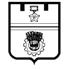 ГЛАВА АДМИНИСТРАЦИИ КРАСНООКТЯБРЬСКОГО РАЙОНА ВОЛГОГРАДАРАСПОРЯЖЕНИЕ                 от   07.06.2023 № 205  О демонтаже самовольно установленного нестационарного объекта – металлического гаража площадью около 15 кв.м.по адресу: ул. Таращанцев, 28аРуководствуясь Порядком демонтажа самовольно установленных нестационарных объектов на территории Волгограда, Положением о комиссиях по решению вопросов о демонтаже самовольно установленных нестационарных объектов на территории Волгограда, утвержденными постановлением администрации Волгограда от 12.04.2013 № 764 «Об утверждении Порядка демонтажа самовольно установленных нестационарных объектов на территории Волгограда, Положения о комиссиях по решению вопросов о демонтаже самовольно установленных нестационарных объектов на территории Волгограда», Положением о комиссии по решению вопросов о демонтаже самовольно установленных нестационарных объектов на территории Краснооктябрьского района Волгограда, утвержденным распоряжением администрации Краснооктябрьского района Волгограда от 02.06.2016 № 397-Р «Об утверждении Положения и состава комиссии по решению вопросов о демонтаже самовольно установленных нестационарных объектов на территории Краснооктябрьского района Волгограда» (далее – комиссия), на основании протокола заседания комиссии по решению вопросов о демонтаже самовольно установленных нестационарных объектов на территории Краснооктябрьского района Волгограда от 07.06.2023 № 7:1. Предложить собственнику самовольно установленного нестационарного объекта, расположенного на земельном участке по адресу: ул. Таращанцев, 28а в Краснооктябрьском районе Волгограда, осуществить добровольный демонтаж объекта в срок не позднее пяти рабочих дней со дня заседания комиссии.2. В случае неисполнения пункта 1 настоящего распоряжения собственником объекта демонтировать самовольно установленный нестационарный объект, расположенный на земельном участке по адресу: ул. Таращанцев, 28а в Краснооктябрьском районе Волгограда: металлический гараж размер объекта: около 15 кв.м. в течении 5 дней со дня истечения срока, установленного пунктом 1 настоящего распоряжения.3. Утвердить прилагаемый состав исполнительной комиссии по демонтажу самовольно установленного нестационарного объекта, расположенного на земельном участке по адресу: ул. Таращанцеа, 28а в Краснооктябрьском районе Волгограда: металлический гараж размер объекта: около 15 кв.м.4. Муниципальному бюджетному учреждению «ЖКХ Краснооктябрьского района Волгограда» организовать выполнение работ по демонтажу, перевозке и хранению самовольно установленного нестационарного объекта, указанного в пункте 2 настоящего распоряжения.5. Экономическому отделу администрации Краснооктябрьского района Волгограда обеспечить размещение настоящего распоряжения на официальном сайте администрации Волгограда в информационно-телекоммуникационной сети Интернет в разделе «Территориальные подразделения».6. Направить копию настоящего распоряжения в комитет по информационной политике администрации Волгограда для опубликования.7. Разместить информацию о настоящем распоряжении на самовольно установленном нестационарном объекте, расположенном на земельном участке по адресу: ул. Таращанцев, 28а в Краснооктябрьском районе Волгограда: металлическом   гараже размер объекта: около 15 кв.м.8. Контроль за исполнением настоящего распоряжения оставляю за собой. Глава администрации                                                                                         И.В. ДроновУТВЕРЖДЕНраспоряжением главы администрации                                                                                       Краснооктябрьского района Волгограда                                                                                        от 07.06.2023  № 205-РСОСТАВисполнительной комиссии по демонтажу самовольно установленного нестационарного объекта, расположенного на земельном участке по адресу: ул. Таращанцев, 28а в Краснооктябрьском районе Волгограда: металлический гараж размер объекта: около 15 кв.м.члены комиссии:ГЛАВА АДМИНИСТРАЦИИ КРАСНООКТЯБРЬСКОГО РАЙОНА ВОЛГОГРАДАРАСПОРЯЖЕНИЕ                 от 07.06.2023 №  208-РО демонтаже самовольно установленного нестационарного объекта – металлического гаража площадью около 15 кв.м.по адресу: ул. Таращанцев, 28аРуководствуясь Порядком демонтажа самовольно установленных нестационарных объектов на территории Волгограда, Положением о комиссиях по решению вопросов о демонтаже самовольно установленных нестационарных объектов на территории Волгограда, утвержденными постановлением администрации Волгограда от 12.04.2013 № 764 «Об утверждении Порядка демонтажа самовольно установленных нестационарных объектов на территории Волгограда, Положения о комиссиях по решению вопросов о демонтаже самовольно установленных нестационарных объектов на территории Волгограда», Положением о комиссии по решению вопросов о демонтаже самовольно установленных нестационарных объектов на территории Краснооктябрьского района Волгограда, утвержденным распоряжением администрации Краснооктябрьского района Волгограда от 02.06.2016 № 397-Р «Об утверждении Положения и состава комиссии по решению вопросов о демонтаже самовольно установленных нестационарных объектов на территории Краснооктябрьского района Волгограда» (далее – комиссия), на основании протокола заседания комиссии по решению вопросов о демонтаже самовольно установленных нестационарных объектов на территории Краснооктябрьского района Волгограда от 07.06.2023 № 7:1. Предложить собственнику самовольно установленного нестационарного объекта, расположенного на земельном участке по адресу: ул. Таращанцев, 28а в Краснооктябрьском районе Волгограда, осуществить добровольный демонтаж объекта в срок не позднее пяти рабочих дней со дня заседания комиссии.2. В случае неисполнения пункта 1 настоящего распоряжения собственником объекта демонтировать самовольно установленный нестационарный объект, расположенный на земельном участке по адресу: ул. Таращанцев, 28а в Краснооктябрьском районе Волгограда: металлический гараж размер объекта: около 15 кв.м. в течении 5 дней со дня истечения срока, установленного пунктом 1 настоящего распоряжения.3. Утвердить прилагаемый состав исполнительной комиссии по демонтажу самовольно установленного нестационарного объекта, расположенного на земельном участке по адресу: ул. Таращанцеа, 28а в Краснооктябрьском районе Волгограда: металлический гараж размер объекта: около 15 кв.м.4. Муниципальному бюджетному учреждению «ЖКХ Краснооктябрьского района Волгограда» организовать выполнение работ по демонтажу, перевозке и хранению самовольно установленного нестационарного объекта, указанного в пункте 2 настоящего распоряжения.5. Экономическому отделу администрации Краснооктябрьского района Волгограда обеспечить размещение настоящего распоряжения на официальном сайте администрации Волгограда в информационно-телекоммуникационной сети Интернет в разделе «Территориальные подразделения».6. Направить копию настоящего распоряжения в комитет по информационной политике администрации Волгограда для опубликования.7. Разместить информацию о настоящем распоряжении на самовольно установленном нестационарном объекте, расположенном на земельном участке по адресу: ул. Таращанцев, 28а в Краснооктябрьском районе Волгограда: металлическом   гараже размер объекта: около 15 кв.м.8. Контроль за исполнением настоящего распоряжения оставляю за собой. Глава администрации                                                                                         И.В. ДроновУТВЕРЖДЕНраспоряжением главы администрации                                                                                       Краснооктябрьского района Волгограда                                                                                        от 07.06.2023 № 208-РСОСТАВисполнительной комиссии по демонтажу самовольно установленного нестационарного объекта, расположенного на земельном участке по адресу: ул. Таращанцев, 28а в Краснооктябрьском районе Волгограда: металлический гараж размер объекта: около 15 кв.м.члены комиссии:ГЛАВА АДМИНИСТРАЦИИ КРАСНООКТЯБРЬСКОГО РАЙОНА ВОЛГОГРАДАРАСПОРЯЖЕНИЕ                 от 07.06.2023 № 206-Р  О демонтаже самовольно установленного нестационарного объекта – металлического гаража площадью около 18 кв.м.по адресу: ул. Таращанцев, 28аРуководствуясь Порядком демонтажа самовольно установленных нестационарных объектов на территории Волгограда, Положением о комиссиях по решению вопросов о демонтаже самовольно установленных нестационарных объектов на территории Волгограда, утвержденными постановлением администрации Волгограда от 12.04.2013 № 764 «Об утверждении Порядка демонтажа самовольно установленных нестационарных объектов на территории Волгограда, Положения о комиссиях по решению вопросов о демонтаже самовольно установленных нестационарных объектов на территории Волгограда», Положением о комиссии по решению вопросов о демонтаже самовольно установленных нестационарных объектов на территории Краснооктябрьского района Волгограда, утвержденным распоряжением администрации Краснооктябрьского района Волгограда от 02.06.2016 № 397-Р «Об утверждении Положения и состава комиссии по решению вопросов о демонтаже самовольно установленных нестационарных объектов на территории Краснооктябрьского района Волгограда» (далее – комиссия), на основании протокола заседания комиссии по решению вопросов о демонтаже самовольно установленных нестационарных объектов на территории Краснооктябрьского района Волгограда от 07.06.2023 № 7:1. Предложить собственнику самовольно установленного нестационарного объекта, расположенного на земельном участке по адресу: ул. Таращанцев, 28а в Краснооктябрьском районе Волгограда, осуществить добровольный демонтаж объекта в срок не позднее пяти рабочих дней со дня заседания комиссии.2. В случае неисполнения пункта 1 настоящего распоряжения собственником объекта демонтировать самовольно установленный нестационарный объект, расположенный на земельном участке по адресу: ул. Таращанцев, 28а в Краснооктябрьском районе Волгограда: металлический гараж размер объекта: около 18 кв.м. в течении 5 дней со дня истечения срока, установленного пунктом 1 настоящего распоряжения.3. Утвердить прилагаемый состав исполнительной комиссии по демонтажу самовольно установленного нестационарного объекта, расположенного на земельном участке по адресу: ул. Таращанцеа, 28а в Краснооктябрьском районе Волгограда: металлический гараж размер объекта: около 18 кв.м.4. Муниципальному бюджетному учреждению «ЖКХ Краснооктябрьского района Волгограда» организовать выполнение работ по демонтажу, перевозке и хранению самовольно установленного нестационарного объекта, указанного в пункте 2 настоящего распоряжения.5. Экономическому отделу администрации Краснооктябрьского района Волгограда обеспечить размещение настоящего распоряжения на официальном сайте администрации Волгограда в информационно-телекоммуникационной сети Интернет в разделе «Территориальные подразделения».6. Направить копию настоящего распоряжения в комитет по информационной политике администрации Волгограда для опубликования.7. Разместить информацию о настоящем распоряжении на самовольно установленном нестационарном объекте, расположенном на земельном участке по адресу: ул. Таращанцев, 28а в Краснооктябрьском районе Волгограда: металлическом   гараже размер объекта: около 18 кв.м.8. Контроль за исполнением настоящего распоряжения оставляю за собой. Глава администрации                                                                                         И.В. ДроновУТВЕРЖДЕНраспоряжением главы администрации                                                                                       Краснооктябрьского района Волгограда                                                                                        от 07.06.2023 № 206-Р СОСТАВисполнительной комиссии по демонтажу самовольно установленного нестационарного объекта, расположенного на земельном участке по адресу: ул. Таращанцев, 28а в Краснооктябрьском районе Волгограда: металлический гараж размер объекта: около 18 кв.м.члены комиссии:ГЛАВА АДМИНИСТРАЦИИ КРАСНООКТЯБРЬСКОГО РАЙОНА ВОЛГОГРАДАРАСПОРЯЖЕНИЕ                 от 07.06.2023 № 209-Р  О демонтаже самовольно установленного нестационарного объекта – металлического гаража площадью около 15 кв.м.по адресу: ул. Таращанцев, 28аРуководствуясь Порядком демонтажа самовольно установленных нестационарных объектов на территории Волгограда, Положением о комиссиях по решению вопросов о демонтаже самовольно установленных нестационарных объектов на территории Волгограда, утвержденными постановлением администрации Волгограда от 12.04.2013 № 764 «Об утверждении Порядка демонтажа самовольно установленных нестационарных объектов на территории Волгограда, Положения о комиссиях по решению вопросов о демонтаже самовольно установленных нестационарных объектов на территории Волгограда», Положением о комиссии по решению вопросов о демонтаже самовольно установленных нестационарных объектов на территории Краснооктябрьского района Волгограда, утвержденным распоряжением администрации Краснооктябрьского района Волгограда от 02.06.2016 № 397-Р «Об утверждении Положения и состава комиссии по решению вопросов о демонтаже самовольно установленных нестационарных объектов на территории Краснооктябрьского района Волгограда» (далее – комиссия), на основании протокола заседания комиссии по решению вопросов о демонтаже самовольно установленных нестационарных объектов на территории Краснооктябрьского района Волгограда от 07.06.2023 № 7:1. Предложить собственнику самовольно установленного нестационарного объекта, расположенного на земельном участке по адресу: ул. Таращанцев, 28а в Краснооктябрьском районе Волгограда, осуществить добровольный демонтаж объекта в срок не позднее пяти рабочих дней со дня заседания комиссии.2. В случае неисполнения пункта 1 настоящего распоряжения собственником объекта демонтировать самовольно установленный нестационарный объект, расположенный на земельном участке по адресу: ул. Таращанцев, 28а в Краснооктябрьском районе Волгограда: металлический гараж размер объекта: около 15 кв.м. в течении 5 дней со дня истечения срока, установленного пунктом 1 настоящего распоряжения.3. Утвердить прилагаемый состав исполнительной комиссии по демонтажу самовольно установленного нестационарного объекта, расположенного на земельном участке по адресу: ул. Таращанцеа, 28а в Краснооктябрьском районе Волгограда: металлический гараж размер объекта: около 15 кв.м.4. Муниципальному бюджетному учреждению «ЖКХ Краснооктябрьского района Волгограда» организовать выполнение работ по демонтажу, перевозке и хранению самовольно установленного нестационарного объекта, указанного в пункте 2 настоящего распоряжения.5. Экономическому отделу администрации Краснооктябрьского района Волгограда обеспечить размещение настоящего распоряжения на официальном сайте администрации Волгограда в информационно-телекоммуникационной сети Интернет в разделе «Территориальные подразделения».6. Направить копию настоящего распоряжения в комитет по информационной политике администрации Волгограда для опубликования.7. Разместить информацию о настоящем распоряжении на самовольно установленном нестационарном объекте, расположенном на земельном участке по адресу: ул. Таращанцев, 28а в Краснооктябрьском районе Волгограда: металлическом   гараже размер объекта: около 15 кв.м.8. Контроль за исполнением настоящего распоряжения оставляю за собой. Глава администрации                                                                                         И.В. ДроновУТВЕРЖДЕНраспоряжением главы администрации                                                                                       Краснооктябрьского района Волгограда                                                                                        от 07.06.2023 № 209-РСОСТАВисполнительной комиссии по демонтажу самовольно установленного нестационарного объекта, расположенного на земельном участке по адресу: ул. Таращанцев, 28а в Краснооктябрьском районе Волгограда: металлический гараж размер объекта: около 15 кв.м.члены комиссии:ГЛАВА АДМИНИСТРАЦИИ КРАСНООКТЯБРЬСКОГО РАЙОНА ВОЛГОГРАДАРАСПОРЯЖЕНИЕ                 от 07.06.2023 № 210-Р   О демонтаже самовольно установленного нестационарного объекта – металлического гаража площадью около 15 кв.м.по адресу: ул. Таращанцев, 28аРуководствуясь Порядком демонтажа самовольно установленных нестационарных объектов на территории Волгограда, Положением о комиссиях по решению вопросов о демонтаже самовольно установленных нестационарных объектов на территории Волгограда, утвержденными постановлением администрации Волгограда от 12.04.2013 № 764 «Об утверждении Порядка демонтажа самовольно установленных нестационарных объектов на территории Волгограда, Положения о комиссиях по решению вопросов о демонтаже самовольно установленных нестационарных объектов на территории Волгограда», Положением о комиссии по решению вопросов о демонтаже самовольно установленных нестационарных объектов на территории Краснооктябрьского района Волгограда, утвержденным распоряжением администрации Краснооктябрьского района Волгограда от 02.06.2016 № 397-Р «Об утверждении Положения и состава комиссии по решению вопросов о демонтаже самовольно установленных нестационарных объектов на территории Краснооктябрьского района Волгограда» (далее – комиссия), на основании протокола заседания комиссии по решению вопросов о демонтаже самовольно установленных нестационарных объектов на территории Краснооктябрьского района Волгограда от 07.06.2023 № 7:1. Предложить собственнику самовольно установленного нестационарного объекта, расположенного на земельном участке по адресу: ул. Таращанцев, 28а в Краснооктябрьском районе Волгограда, осуществить добровольный демонтаж объекта в срок не позднее пяти рабочих дней со дня заседания комиссии.2. В случае неисполнения пункта 1 настоящего распоряжения собственником объекта демонтировать самовольно установленный нестационарный объект, расположенный на земельном участке по адресу: ул. Таращанцев, 28а в Краснооктябрьском районе Волгограда: металлический гараж размер объекта: около 15 кв.м. в течении 5 дней со дня истечения срока, установленного пунктом 1 настоящего распоряжения.3. Утвердить прилагаемый состав исполнительной комиссии по демонтажу самовольно установленного нестационарного объекта, расположенного на земельном участке по адресу: ул. Таращанцеа, 28а в Краснооктябрьском районе Волгограда: металлический гараж размер объекта: около 15 кв.м.4. Муниципальному бюджетному учреждению «ЖКХ Краснооктябрьского района Волгограда» организовать выполнение работ по демонтажу, перевозке и хранению самовольно установленного нестационарного объекта, указанного в пункте 2 настоящего распоряжения.5. Экономическому отделу администрации Краснооктябрьского района Волгограда обеспечить размещение настоящего распоряжения на официальном сайте администрации Волгограда в информационно-телекоммуникационной сети Интернет в разделе «Территориальные подразделения».6. Направить копию настоящего распоряжения в комитет по информационной политике администрации Волгограда для опубликования.7. Разместить информацию о настоящем распоряжении на самовольно установленном нестационарном объекте, расположенном на земельном участке по адресу: ул. Таращанцев, 28а в Краснооктябрьском районе Волгограда: металлическом   гараже размер объекта: около 15 кв.м.8. Контроль за исполнением настоящего распоряжения оставляю за собой. Глава администрации                                                                                         И.В. ДроновУТВЕРЖДЕНраспоряжением главы администрации                                                                                       Краснооктябрьского района Волгограда                                                                                        от 07.06.2023 № 210-РСОСТАВисполнительной комиссии по демонтажу самовольно установленного нестационарного объекта, расположенного на земельном участке по адресу: ул. Таращанцев, 28а в Краснооктябрьском районе Волгограда: металлический гараж размер объекта: около 15 кв.м.члены комиссии:ГЛАВА АДМИНИСТРАЦИИ КРАСНООКТЯБРЬСКОГО РАЙОНА ВОЛГОГРАДАРАСПОРЯЖЕНИЕ                 от  07.06.2023  № 207-Р  О демонтаже самовольно установленного нестационарного объекта – металлического гаража площадью около 15 кв.м.по адресу: ул. Таращанцев, 28аРуководствуясь Порядком демонтажа самовольно установленных нестационарных объектов на территории Волгограда, Положением о комиссиях по решению вопросов о демонтаже самовольно установленных нестационарных объектов на территории Волгограда, утвержденными постановлением администрации Волгограда от 12.04.2013 № 764 «Об утверждении Порядка демонтажа самовольно установленных нестационарных объектов на территории Волгограда, Положения о комиссиях по решению вопросов о демонтаже самовольно установленных нестационарных объектов на территории Волгограда», Положением о комиссии по решению вопросов о демонтаже самовольно установленных нестационарных объектов на территории Краснооктябрьского района Волгограда, утвержденным распоряжением администрации Краснооктябрьского района Волгограда от 02.06.2016 № 397-Р «Об утверждении Положения и состава комиссии по решению вопросов о демонтаже самовольно установленных нестационарных объектов на территории Краснооктябрьского района Волгограда» (далее – комиссия), на основании протокола заседания комиссии по решению вопросов о демонтаже самовольно установленных нестационарных объектов на территории Краснооктябрьского района Волгограда от 07.06.2023 № 7:1. Предложить собственнику самовольно установленного нестационарного объекта, расположенного на земельном участке по адресу: ул. Таращанцев, 28а в Краснооктябрьском районе Волгограда, осуществить добровольный демонтаж объекта в срок не позднее пяти рабочих дней со дня заседания комиссии.2. В случае неисполнения пункта 1 настоящего распоряжения собственником объекта демонтировать самовольно установленный нестационарный объект, расположенный на земельном участке по адресу: ул. Таращанцев, 28а в Краснооктябрьском районе Волгограда: металлический гараж размер объекта: около 15 кв.м. в течении 5 дней со дня истечения срока, установленного пунктом 1 настоящего распоряжения.3. Утвердить прилагаемый состав исполнительной комиссии по демонтажу самовольно установленного нестационарного объекта, расположенного на земельном участке по адресу: ул. Таращанцеа, 28а в Краснооктябрьском районе Волгограда: металлический гараж размер объекта: около 15 кв.м.4. Муниципальному бюджетному учреждению «ЖКХ Краснооктябрьского района Волгограда» организовать выполнение работ по демонтажу, перевозке и хранению самовольно установленного нестационарного объекта, указанного в пункте 2 настоящего распоряжения.5. Экономическому отделу администрации Краснооктябрьского района Волгограда обеспечить размещение настоящего распоряжения на официальном сайте администрации Волгограда в информационно-телекоммуникационной сети Интернет в разделе «Территориальные подразделения».6. Направить копию настоящего распоряжения в комитет по информационной политике администрации Волгограда для опубликования.7. Разместить информацию о настоящем распоряжении на самовольно установленном нестационарном объекте, расположенном на земельном участке по адресу: ул. Таращанцев, 28а в Краснооктябрьском районе Волгограда: металлическом   гараже размер объекта: около 15 кв.м.8. Контроль за исполнением настоящего распоряжения оставляю за собой. Глава администрации                                                                                         И.В. ДроновУТВЕРЖДЕНраспоряжением главы администрации                                                                                       Краснооктябрьского района Волгограда                                                                                        от 07.06.2023  № 207-РСОСТАВисполнительной комиссии по демонтажу самовольно установленного нестационарного объекта, расположенного на земельном участке по адресу: ул. Таращанцев, 28а в Краснооктябрьском районе Волгограда: металлический гараж размер объекта: около 15 кв.м.члены комиссии:ГЛАВА АДМИНИСТРАЦИИ КРАСНООКТЯБРЬСКОГО РАЙОНА ВОЛГОГРАДАРАСПОРЯЖЕНИЕ                 от 07.06.2023 № 211-Р   О демонтаже самовольно установленного нестационарного объекта – металлического гаража площадью около 10 кв.м.по адресу: ул. Таращанцев, 30Руководствуясь Порядком демонтажа самовольно установленных нестационарных объектов на территории Волгограда, Положением о комиссиях по решению вопросов о демонтаже самовольно установленных нестационарных объектов на территории Волгограда, утвержденными постановлением администрации Волгограда от 12.04.2013 № 764 «Об утверждении Порядка демонтажа самовольно установленных нестационарных объектов на территории Волгограда, Положения о комиссиях по решению вопросов о демонтаже самовольно установленных нестационарных объектов на территории Волгограда», Положением о комиссии по решению вопросов о демонтаже самовольно установленных нестационарных объектов на территории Краснооктябрьского района Волгограда, утвержденным распоряжением администрации Краснооктябрьского района Волгограда от 02.06.2016 № 397-Р «Об утверждении Положения и состава комиссии по решению вопросов о демонтаже самовольно установленных нестационарных объектов на территории Краснооктябрьского района Волгограда» (далее – комиссия), на основании протокола заседания комиссии по решению вопросов о демонтаже самовольно установленных нестационарных объектов на территории Краснооктябрьского района Волгограда от 07.06.2023 № 7:1. Предложить собственнику самовольно установленного нестационарного объекта, расположенного на земельном участке по адресу: ул. Таращанцев, 30 в Краснооктябрьском районе Волгограда, осуществить добровольный демонтаж объекта в срок не позднее пяти рабочих дней со дня заседания комиссии.2. В случае неисполнения пункта 1 настоящего распоряжения собственником объекта демонтировать самовольно установленный нестационарный объект, расположенный на земельном участке по адресу: ул. Таращанцев, 30 в Краснооктябрьском районе Волгограда: металлический гараж размер объекта: около 10 кв.м. в течении 5 дней со дня истечения срока, установленного пунктом 1 настоящего распоряжения.3. Утвердить прилагаемый состав исполнительной комиссии по демонтажу самовольно установленного нестационарного объекта, расположенного на земельном участке по адресу: ул. Таращанцеа, 30 в Краснооктябрьском районе Волгограда: металлический гараж размер объекта: около 10 кв.м.4. Муниципальному бюджетному учреждению «ЖКХ Краснооктябрьского района Волгограда» организовать выполнение работ по демонтажу, перевозке и хранению самовольно установленного нестационарного объекта, указанного в пункте 2 настоящего распоряжения.5. Экономическому отделу администрации Краснооктябрьского района Волгограда обеспечить размещение настоящего распоряжения на официальном сайте администрации Волгограда в информационно-телекоммуникационной сети Интернет в разделе «Территориальные подразделения».6. Направить копию настоящего распоряжения в комитет по информационной политике администрации Волгограда для опубликования.7. Разместить информацию о настоящем распоряжении на самовольно установленном нестационарном объекте, расположенном на земельном участке по адресу: ул. Таращанцев, 30 в Краснооктябрьском районе Волгограда: металлическом   гараже размер объекта: около 10 кв.м.8. Контроль за исполнением настоящего распоряжения оставляю за собой. Глава администрации                                                                                         И.В. ДроновУТВЕРЖДЕНраспоряжением главы администрации                                                                                       Краснооктябрьского района Волгограда                                                                                        от 07.06.2023 № 211-Р СОСТАВисполнительной комиссии по демонтажу самовольно установленного нестационарного объекта, расположенного на земельном участке по адресу: ул. Таращанцев, 30 в Краснооктябрьском районе Волгограда: металлический гараж размер объекта: около 10 кв.м.члены комиссии:         Лемякина Ольга Сергеевна- директор МБУ «ЖКХ Краснооктябрьского района Волгограда, председатель комиссии        Лифановский Евгений Валерьевич          Ермолаева Наталия Николаевна- начальник отдела внешнего благоустройства и озеленения МБУ «ЖКХ Краснооктябрьского района Волгограда»- главный специалист экономического отдела администрации Краснооктябрьского района Волгограда         Лемякина Ольга Сергеевна- директор МБУ «ЖКХ Краснооктябрьского района Волгограда, председатель комиссии        Лифановский Евгений Валерьевич          Ермолаева Наталия Николаевна- начальник отдела внешнего благоустройства и озеленения МБУ «ЖКХ Краснооктябрьского района Волгограда»- главный специалист экономического отдела администрации Краснооктябрьского района Волгограда         Лемякина Ольга Сергеевна- директор МБУ «ЖКХ Краснооктябрьского района Волгограда, председатель комиссии        Лифановский Евгений Валерьевич          Ермолаева Наталия Николаевна- начальник отдела внешнего благоустройства и озеленения МБУ «ЖКХ Краснооктябрьского района Волгограда»- главный специалист экономического отдела администрации Краснооктябрьского района Волгограда         Лемякина Ольга Сергеевна- директор МБУ «ЖКХ Краснооктябрьского района Волгограда, председатель комиссии        Лифановский Евгений Валерьевич          Ермолаева Наталия Николаевна- начальник отдела внешнего благоустройства и озеленения МБУ «ЖКХ Краснооктябрьского района Волгограда»- главный специалист экономического отдела администрации Краснооктябрьского района Волгограда         Лемякина Ольга Сергеевна- директор МБУ «ЖКХ Краснооктябрьского района Волгограда, председатель комиссии        Лифановский Евгений Валерьевич          Ермолаева Наталия Николаевна- начальник отдела внешнего благоустройства и озеленения МБУ «ЖКХ Краснооктябрьского района Волгограда»- главный специалист экономического отдела администрации Краснооктябрьского района Волгограда         Лемякина Ольга Сергеевна- директор МБУ «ЖКХ Краснооктябрьского района Волгограда, председатель комиссии        Лифановский Евгений Валерьевич          Ермолаева Наталия Николаевна- начальник отдела внешнего благоустройства и озеленения МБУ «ЖКХ Краснооктябрьского района Волгограда»- главный специалист экономического отдела администрации Краснооктябрьского района Волгограда         Лемякина Ольга Сергеевна- директор МБУ «ЖКХ Краснооктябрьского района Волгограда, председатель комиссии        Лифановский Евгений Валерьевич          Ермолаева Наталия Николаевна- начальник отдела внешнего благоустройства и озеленения МБУ «ЖКХ Краснооктябрьского района Волгограда»- главный специалист экономического отдела администрации Краснооктябрьского района Волгограда